Comportements et strategies : compter de l’avant par bondsComportements et strategies : compter de l’avant par bondsComportements et strategies : compter de l’avant par bondsL’élève compte avec aisance par unités 
à partir d’un nombre donné, mais a des difficultés à compter par bonds. L’élève trace des lignes pour
relier les nombres, mais mêle
les nombres dans la suite de
dénombrement par bonds
lorsqu’il compte par facteurs
de 10.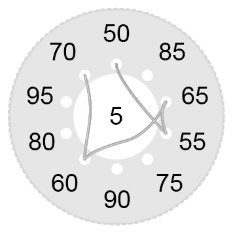 L’élève compte avec aisance par bonds de 
5 et de 10, mais a de la difficulté à compter par bonds de 25.« Je trouve difficile de compter par bonds 
de 25. »Observations et documentationObservations et documentationObservations et documentationL’élève compte par bonds
par facteurs de 10 (p. ex.,
2, 5 ou 10), mais a de la 
difficulté lorsque le nombre
de départ est un multiple
de 2, 5 ou 10.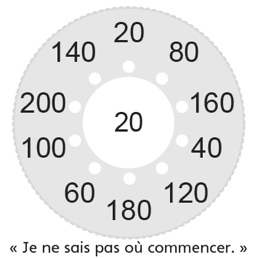 L’élève compte par bonds de 20, 25 et 50 avec aisance, mais a de la difficulté à remarquer et 
à expliquer les régularités dans la suite.« Je ne vois pas de régularités dans 
ces nombres. »L’élève compte par bonds de 20, 25 et 50, et remarque et peut décrire les régularités dans les nombres de la suite de dénombrement 
par bonds. Observations et documentationObservations et documentationObservations et documentation